Southfield Public Schools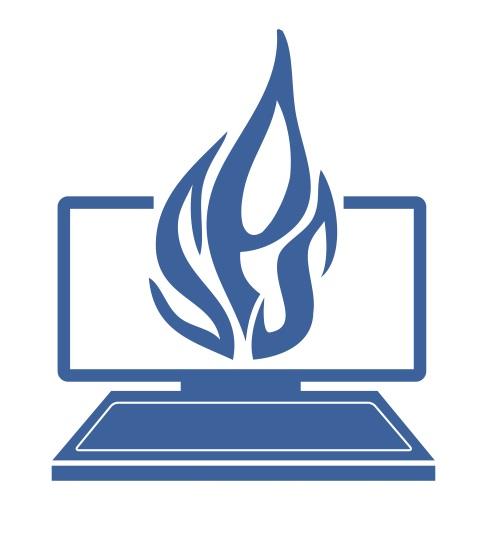 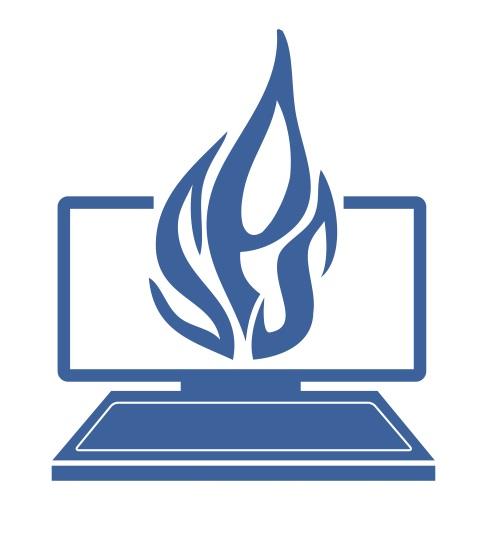 Southfield High School Drill Log 2014-15Drill Number: 1Date: 9-5-14Time: 10:20 amDuration: 4 minutesType: LockdownDrill Coordinator: Vernon Burden (Asst. Principal) and Jared Womble (Liaison OFC)Principal: Michael HornDrill Number: 2Date: 9-11-14Time: 1:00Duration: 5 minutesType: FireDrill Coordinator: Vernon Burden Principal: Michael HornDrill Number: 3Date: 10-1-14Time: 1:00Duration: 5 minutesType: FireDrill Coordinator: Vernon Burden Principal: Michael HornSouthfield Public SchoolsSouthfield High School Drill Log 2014-15Drill Number: 4Date: 10-24-14Time: 11:26 a.m.Duration: 5 minutesType: FireDrill Coordinator: Vernon Burden Principal: Michael HornDrill Number: 5Date: 11-6-14Time: 9:25Duration: 6 minutesType: FireDrill Coordinator: Vernon Burden Principal: Michael HornDrill Number: 6Date: 12-18-14Time: 10:45Duration: 5 minutesType: LockdownDrill Coordinator: Vernon Burden Principal: Michael HornDrill Number: 7Date: 1-27-15Time: 1:03Duration: 4 minutesType: LockdownDrill Coordinator: Vernon Burden Principal: Michael HornDrill Number: 8Date: 2-6-15Time: 12:03 p.m.Duration: 4 minutesType: FireDrill Coordinator: Vernon Burden Principal: Michael HornDrill Number: 9Date: 3-25-15Time: 1:55Duration: 5 minutesType: TornadoDrill Coordinator: Vernon Burden Principal: Michael Horn